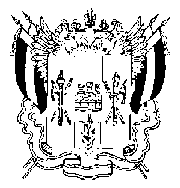 ТЕРРИТОРИАЛЬНАЯ ИЗБИРАТЕЛЬНАЯ КОМИССИЯГ. ТАГАНРОГАПОСТАНОВЛЕНИЕ23 июня 2017г.							                            № 41- 4г. ТаганрогО форме протокола об итогах сбора подписей избирателей, собранных в поддержку выдвижения (самовыдвижения) кандидата в депутаты  Городской Думы города Таганрога.Руководствуясь пунктом 15 статьи 37 Федерального закона  «Об основных гарантиях избирательных прав и права на участие в референдуме граждан Российской Федерации», в соответствии со статьей 15 Областного закона «О выборах и референдумах в Ростовской области», Территориальная избирательная комиссия г.ТаганрогаПОСТАНОВЛЯЕТ:1. Утвердить форму протокола об итогах сбора подписей избирателей, собранных в поддержку выдвижения (самовыдвижения) кандидата в депутаты  Городской Думы города Таганрога (прилагается).2.Утвержденную форму протокола об итогах сбора подписей избирателей, собранных в поддержку выдвижения (самовыдвижения) кандидата в депутаты Городской думы города Таганрога довести до сведения кандидатов при их выдвижении.3. Настоящее постановление разместить на сайте Территориальной избирательной комиссии города Таганрога в информационно-телекоммуникационной сети «Интернет».4. Контроль за выполнением настоящего постановления возложить на секретаря Территориальной избирательной комиссии г. Таганрога
Т.А. Токареву.Председатель комиссии					М.А. ДмитриевСекретарь комиссии						Т.А. Токарева